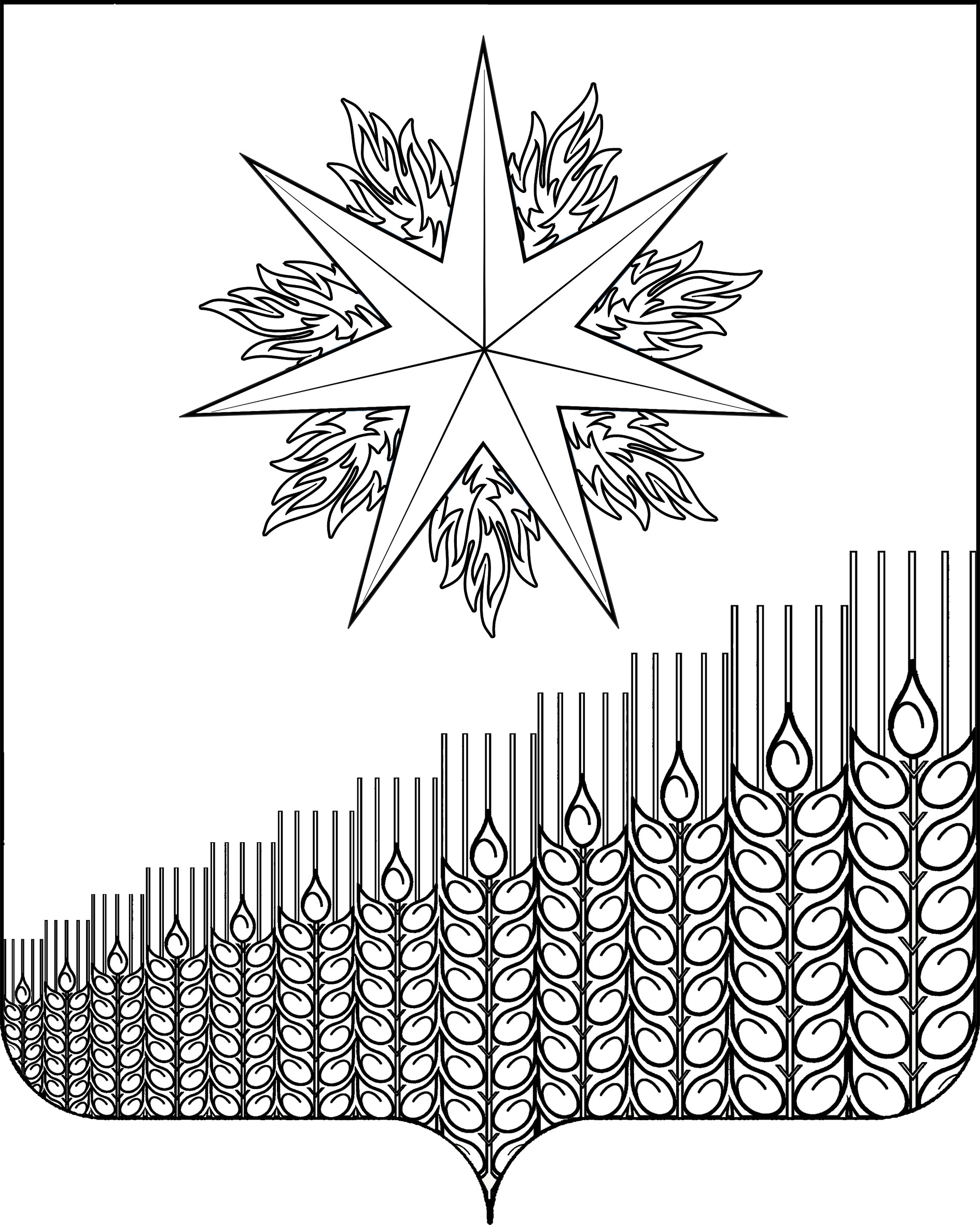 АДМИНИСТРАЦИЯ НОВОМИХАЙЛОВСКОГО  СЕЛЬСКОГО ПОСЕЛЕНИЯ КУЩЁВСКОГО РАЙОНАПОСТАНОВЛЕНИЕ от 19.02.2021 года                                                                                             № 16с.НовомихайловскоеО внесении изменений в постановление администрации Новомихайловского сельского поселения Кущевского района от 16 ноября 2020 года №118 «Об утверждении порядка применения в 2021 году бюджетной классификации Российской Федерации в части, относящейся к бюджету Новомихайловского сельского поселения Кущёвского района»В соответствии с Бюджетным кодексом Российской Федерации, в целях установления, детализации и определения порядка применения бюджетной классификации Российской Федерации в части, относящейся к бюджету Новомихайловского сельского поселения Кущёвского района  постановляю:1. Внести изменения в порядок применения целевых статей расходов и перечень кодов целевых статей расходов бюджета Новомихайловского сельского поселения Кущёвского района в части, относящейся к бюджету Новомихайловского сельского поселения Кущёвского района в Муниципальную программу «Комплексное развитие систем коммунальной инфраструктуры и благоустройство территории Новомихайловского сельского поселения Кущевского района на 2021-2023 годы», подпрограмму «Благоустройство территории Новомихайловского сельского поселения Кущевского района на 2021-2023 годы» приложения № 1 дополнив  пунктами следующего содержания:05 4 02 00000 Поддержка местных инициатив, в том числе:10540 Реализация мероприятий по инициативному бюджетированию2. Специалисту администрации Новомихайловского сельского поселения (Бут) осуществлять постоянный контроль за исполнением настоящего постановления и обеспечить при необходимости своевременное внесение в него соответствующих изменений.3. Начальнику общего отдела Е.А.Верхососова обнародовать настоящее постановление и разместить на официальном сайте администрации Новомихайловского сельского поселения Кущевского района.4. Настоящее постановление вступает в силу с 19 февраля  2021 года и распространяет свое действие на правоотношения, возникшие при формировании сводной бюджетной росписи и росписей главных распорядителей средств бюджета Новомихайловского сельского поселения Кущевского района (главных источников финансирования дефицита бюджета) на 2021 год.Глава Новомихайловского сельского поселенияКущевского района                                                                           Ю.И.Николенко